Tool 8. Information and advocacy needs of: 1. Policy-makers; and 2. Stakeholders/influencers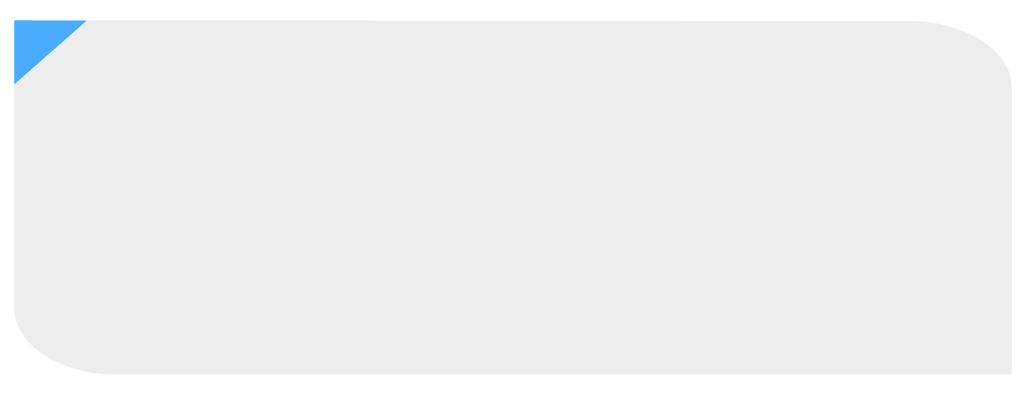 * Add additional columns as required Policy-makersPolicy-maker 1Policy-maker 2Policy-maker 3*List the key policy-/decision-makers(from Component 2.2/Tool 5)Considerations for information CommentsCommentsCommentsWhat is the level of knowledge of policy-makers on AMR?What additional information/knowledge do policy-makers need on AMR?Where do policy-makers usually get information on AMR from?What formats are preferred by policy-makers? What are the most effective:Policy briefs/briefings?Personal meetings/negotiations?Petitions/letters/emails?Public meetings/events?Social media/blogs/’tweets’?Media events?Have Policy Briefs been developed?If ‘YES’, who were they for? With what results?Stakeholder/InfluencerSH/Influencer 1SH/Influencer 2SH/Influencer 3*List the stakeholders/influencers (from Component 2.3/Tool 6)Considerations for informationCommentsCommentsCommentsWhat is the level of knowledge of stakeholders/influencers?What additional information do stake-holders/influencers need?What are their usual sources of information?What formats are preferred by stakeholders:Personal meetings/negotiationsPublic meetings/events/ralliesSocial media/blogs/’tweets’Media events/news conferences